	   Für Anlieferung nach Deutschland/For deliveries to GermanyLieferant/SupplierLieferant/Supplier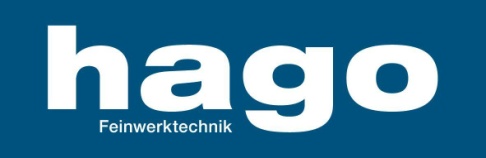 Phone:	     Fax: 	     Email:	     Erstmuster/Initial sampleBeleg muss bei Anlieferung der Erstmuster den Teilen beiliegen!!! 
Completed document must accompany the initial sample parts!!!Beleg kann unter www.hago-ft.eu im Downloadbereich der Lieferanten heruntergeladen werden.Document can be downloaded from the Vendor Sector at www.hago-ft.euErstmuster/Initial sampleBeleg muss bei Anlieferung der Erstmuster den Teilen beiliegen!!! 
Completed document must accompany the initial sample parts!!!Beleg kann unter www.hago-ft.eu im Downloadbereich der Lieferanten heruntergeladen werden.Document can be downloaded from the Vendor Sector at www.hago-ft.euErstmuster/Initial sampleBeleg muss bei Anlieferung der Erstmuster den Teilen beiliegen!!! 
Completed document must accompany the initial sample parts!!!Beleg kann unter www.hago-ft.eu im Downloadbereich der Lieferanten heruntergeladen werden.Document can be downloaded from the Vendor Sector at www.hago-ft.euErstmuster/Initial sampleBeleg muss bei Anlieferung der Erstmuster den Teilen beiliegen!!! 
Completed document must accompany the initial sample parts!!!Beleg kann unter www.hago-ft.eu im Downloadbereich der Lieferanten heruntergeladen werden.Document can be downloaded from the Vendor Sector at www.hago-ft.euAchtung/AttentionBitte umgehend an die Abteilung QM-WE weiterleiten.Please forward immediately to QM – Incoming Goods Department.hago-Teilenummer/hago Part Numberhago-Teilenummer/hago Part NumberEmpfänger/ReceiverFeinwerktechnik hago GmbHQM-WEUnter Greut 4DE - 79790 KüssabergAchtung/AttentionBitte umgehend an die Abteilung QM-WE weiterleiten.Please forward immediately to QM – Incoming Goods Department.Zeichnungsstand (Index)/Drawing Revision (Index)Zeichnungsstand (Index)/Drawing Revision (Index)Empfänger/ReceiverFeinwerktechnik hago GmbHQM-WEUnter Greut 4DE - 79790 KüssabergAchtung/AttentionBitte umgehend an die Abteilung QM-WE weiterleiten.Please forward immediately to QM – Incoming Goods Department.Zeichnungsdatum/Date of DrawingZeichnungsdatum/Date of DrawingEmpfänger/ReceiverFeinwerktechnik hago GmbHQM-WEUnter Greut 4DE - 79790 KüssabergAchtung/AttentionBitte umgehend an die Abteilung QM-WE weiterleiten.Please forward immediately to QM – Incoming Goods Department.Benennung/DescriptionBenennung/DescriptionEmpfänger/ReceiverFeinwerktechnik hago GmbHQM-WEUnter Greut 4DE - 79790 Küssaberg